Правила безопасного поведения в период весенних каникул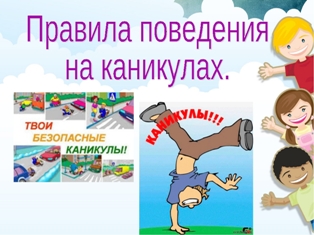 Правила безопасного поведения в период каникулВпереди каникулы – чудное время, которое так ожидаемо любым ребенком. Это славные деньки, когда нет учебы и, соответственно, отсутствует острая необходимость просыпаться по будильнику строго в шесть и делать дела. Но, как не странно, на каникулах тоже следует кое о чем позаботиться. И речь, безусловно, не об учебе. Общие правила поведения во время каникул каждый ребенок, независимо от возраста и ширины размаха планов на каникулы, обязан знать несколько простых правил безопасности во время отдыха. Иначе каникулы могут обратиться неприятными последствиями. Так что небольшой список правил, зачитываемый учителями в последний день учебы, – это отнюдь не пустые слова. И каждый ученик должен быть с ним хорошо знаком.... 
Рассмотрим несколько основных правил поведения, которые гарантируют безопасность на каникулах: Необходимо соблюдать правила дорожного движения, быть осторожным и внимательным на проезжей части дороги. Не стоит без ведома родителей уходить в лес, на водоемы, а также уезжать в другой город. Категорически не рекомендуется играть вблизи железной дороги или проезжей части, а также ходить на пустыри, заброшенные здания, свалки и в темные места. Нужно соблюдать все правила пожарной безопасности. Вести себя на водоемах нужно максимально осторожно. Нельзя гладить и тем более дразнить бездомных животных. Не рекомендуется разговаривать с незнакомыми людьми и обращать внимание на знаки внимания или какие-либо приказы посторонних. В зависимости от времени года, проводить свои каникулы можно по-разному. Например, если речь идет о весне или осени, ребенок может отправиться в лес с друзьями или родственниками, зимой – на каток, а лето едва ли обойдется без поездки в лагерь или на море. Поэтому совершенно очевидно, что правила поведения для разных сезонов несколько разнятся.Безопасность во время весенних каникул Конечно, безопасность на весенних каникулах включает в себя соблюдение общих правил поведения. Однако существуют также и особые требования, характерные именно для этого сезона. Итак, во время весенних каникул ребенок должен:Не ходить вдоль зданий, поскольку возможно падение сосулек и снега с крыш. Быть крайне осторожным вблизи водоемов. Прежде всего, не следует ходить к водоемам без разрешения взрослых. Нельзя подходить к водоемам с тающими льдами, а также запрещается кататься на льдинах. Быть осторожным, катаясь на велосипеде или скутере, соблюдать правила дорожного движения. При использовании скейта, роликовых коньков, самокатов необходимо не только соблюдать правила их использования, но также помнить, что проезжая часть для них не предназначена, и кататься необходимо только по тротуару. При походе в лес обязательно иметь головной убор, поскольку весна – это период активности клещей и прочих насекомых. Также не стоит лазить по деревьям.Техника безопасности и правила поведения учащихся во время весенних каникул1. Соблюдай правила ПДД2. Соблюдай правила пожарной безопасности и обращения с электроприборами3. Соблюдай правила поведения в общественных местах4. Соблюдай правила личной безопасности на улице5. Соблюдай правила безопасности на льду6. Соблюдай правила поведения, когда ты один дома7. Соблюдай правила безопасности при обращении с животными8. Не играй с острыми, колющими и режущими, легковоспламеняющимися и взрывоопасными предметами, огнестрельным и холодным оружием, боеприпасами.9. Не употребляй лекарственные препараты без назначения врача, наркотики, спиртные напитки, не кури и не нюхай токсические вещества.10. Остерегайся гололёда, во избежание падений и получения травм.11. Не играй вблизи зданий, с крыш которых свисает снег и лёд. Правила поведения, когда ты один дома1. Открывать дверь можно только хорошо знакомому человеку.2. Не оставляй ключ от квартиры в "надежном месте"3. Не вешай ключ на шнурке себе на шею.4. Если ты потерял ключ - немедленно сообщи об этом родителям.Правила личной безопасности на улице1. Если на улице кто-то идёт и бежит за тобой, а до дома далеко, беги в ближайшее людное место: к магазину, автобусной остановке.2. Если незнакомые взрослые пытаются увести тебя силой, сопротивляйся, кричи, зови на помощь: "Помогите! Меня уводит незнакомый человек!"3. Не соглашайся ни на какие предложения незнакомых взрослых.4. Никуда не ходи с незнакомыми взрослыми и не садись с ними в машину.5. Никогда не хвастайся тем, что у твоих взрослых много денег.6. Не приглашай домой незнакомых ребят, если дома нет никого из взрослых.7. Не играй с наступлением темноты. Правила дорожного движения1. Проходи по тротуару только с правой стороны. Если нет тротуара, иди по левому краю дороги, навстречу движению транспорта.2. Дорогу переходи в том месте, где указана пешеходная дорожка или установлен светофор. Дорогу переходи на зелёный свет.3. Когда переходишь дорогу, смотри сначала налево, потом на право.4. Если нет светофора, переходи дорогу на перекрёстке. Пересекать улицу надо прямо, а не наискось.5. Не переходи дорогу перед близко идущим транспортом.6. На проезжей части игры строго запрещены.7. Не выезжай на проезжую часть на велосипеде.Правила пожарной безопасности и обращения с электроприборамиЗапрещается:1. Бросать горящие спички  в помещениях.2. Небрежно, беспечно обращаться огнём.3. Выбрасывать горящую золу вблизи строений.4. Оставлять открытыми двери печей, каминов.5. Включать в одну розетку большое количество потребителей тока.6. Использовать неисправную аппаратуру и приборы.7. Пользоваться повреждёнными розетками. Пользоваться электрическими утюгами, плитками, чайниками без подставок из несгораемых материалов.8. Пользоваться электрошнурами и проводами с нарушенной изоляцией.9. Оставлять без присмотра топящиеся печи.10. Ковырять в розетке ни пальцем, ни другими предметами.11. Самим чинить и разбирать электроприборы.Разрешается:1. Защищать дом от пожара.2. В случае возникновения пожара вызвать пожарную охрану.3. Использовать все имеющиеся средства для тушения пожара.4. Подавать сигнал тревоги.5. Встречать пожарных и сообщать им об очаге пожара.6. Знать план эвакуации на случай пожара.7. Кричать и звать на помощь взрослых.8. Двигаться ползком или пригнувшись, если помещение сильно задымлено.9. Вывести из горящего помещения людей, детей.10. Набросить покрывало на пострадавшего. Правила безопасности на льду1. Прежде чем двигаться по льду, надо убедиться в его прочности, проверенной взрослыми людьми.2. Идти следует по уже проложенной тропе.3. Не следует спускаться на лыжах и санках в незнакомом месте с обрывом.4. Особенно осторожным следует быть вблизи выступающих на поверхность кустов, травы; в местах, где быстрое течение, где вливаются сточные воды промышленных предприятий.5. Не забывай осенью и весной лёд тонок.Соблюдение элементарных мер осторожности –залог вашей  безопасности!